Expression of Interest – Applying for a Collaborative Project for the Plant Health Centre (PHC)This application together with any supplementary material must be returned to PHC by the closing date. An electronic version of the completed form should be emailed to: info@planthealthcentre.scotApplicants should ensure that they are able to accept the terms and conditions of the standard PHC contract before submitting proposalsApplicants should complete each part of the form as fully as possible using no less than size 11 font.5. 	Fit to Plant Health Centre goals and objectivesWith reference to the aim and objectives of the PHC (see annex to this form), please outline in no more than half a page how you see your proposed approach contributing to one of more of the 6 key objectives of the Centre.5.	Project Participants.6.	Project Risks.7.	Relevant publications and projects.8.   Costs. The project should be costed for its lifetime, including assumptions for any salary or other inflation increases.  A note of the assumptions used must be provided with the tender.   Costs should allow for regular meetings with the Principal Investigator nominated by PHC and with a project Steering Group where this has been specified in the Invitation to Tender.  Costs should be in financial years (1 April to 31 March) and must show the following details:Staff CostsDetails of the grading and the number of days to be spent by each participant on the project.   Salary, or Daily Fee Rates should be identified for each participant.Direct CostsA breakdown of direct costs, including details of equipment, must be provided.OverheadsPercentage used to calculate the overheads should also be shown.In-kind CostsDetails of any in-kind contributions to the project. VAT A separate sheet should be completed for each organisation requesting funding. All costs should be exclusive of VAT except where sub-contracts are used and these costs should be inclusive of VAT. To activate the MS Excel table below, double click within it.Total Project CostApplicant’s requested costsCosts for: enter organisation nameCollaborator requested costsCosts for: enter organisation nameCollaborator requested costsCosts for: enter organisation nameTOTAL REQUESTED COSTS The completed form using the PHC Project Code in the subject line should be emailed to: info@planthealthcentre.scot by the stated deadline. Annex – Aims and objectives of PHC – as reference for applicants in completing section 4.The Centre’s Aim is to: Improve resilience to plant health threats in Scotland by connecting science to application to inform policy, planning, responses and solutionsThe Key objectives for the PHC at present are -:Strengthening resilience and emergency response plans and contributing to improved surveillance and detection.Providing scientific evidence to support policy decisions and outbreak management by the Chief Plant Health Officer ScotlandImproving Rural Industry resilience in Scotland by helping to mitigate plant health risks through horizon scanning, trade risk assessments, business resilience and knowledge exchangeEnhancing Scotland’s capacity and capability to respond to threats and assemble scientific evidence by leveraging non-Scottish Govt funded expertise, facilities and data.Contributing to an expansion of interdisciplinary networks to improve capacity to respond to threats across all plant health sectors.Engaging effectively with stakeholders of the PHC, providing evidence to meet their needs and encourage uptake of findings.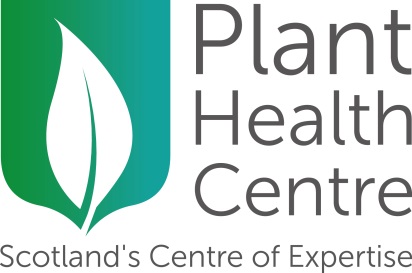 For PHC Use OnlyFor PHC Use OnlyProposal CodePHC2018/Date received1.Proposer’s full name and titleTel: No. (incl.STD code)PositionEmail2.Name and address of organisationPostcode     3.Project code and title. 4.4.Approach. With reference to the defined project objectives, please outline (in 1 page) your areas of expertise and methodological approach. Please identify the names of any institutions and associated named staff members who would be directly involved in the delivery of the project. Please identify any risks to the delivery of the project and how these will be managed. Supporting your response to (4), please summarise evidence (e.g. recent relevant publications or projects which you and your project partners have undertaken) which would help to demonstrate your capacity to deliver the proposed project. SECTION FOUR - COSTSStart DateEnd DateEnd DateEnd DateDirect staff time and costsDirect staff time and costs2018/192018/192018/192019/202019/202019/20Staff NameGradeDaily RateNo.  of DaysTotal Daily RateNo.  of DaysTotal TotalTotalDirect non-staff costsDirect non-staff costsDirect non-staff costsDirect non-staff costsDirect non-staff costsDirect non-staff costsDirect non-staff costsDirect non-staff costsConsumablesConsumablesTravel & SubsistenceTravel & SubsistenceEquipmentEquipmentField and GlasshouseField and GlasshouseKnowledge exchangeKnowledge exchangeOther costsOther costsTotalTotalPlease provide a short description of other costs:Please provide a short description of other costs:Please provide a short description of other costs:Please provide a short description of other costs:Please provide a short description of other costs:Please provide a short description of other costs:Please provide a short description of other costs:Please provide a short description of other costs:Please provide a short description of other costs:Please provide a short description of other costs:Please provide a short description of other costs:Please provide a short description of other costs:Please provide a short description of other costs:Please provide a short description of other costs:Please provide a short description of other costs:Please provide a short description of other costs:Please provide a short description of other costs:Please provide a short description of other costs:Please provide a short description of other costs:Please provide a short description of other costs:Please provide a short description of other costs:Please provide a short description of other costs:Please provide a short description of other costs:Please provide a short description of other costs:Indirect costsIndirect costsIndirect costsIndirect costsIndirect costsIndirect costsIndirect costsIndirect costsTotal OverheadTotal OverheadAny in-kind costsAny in-kind costsAny in-kind costsAny in-kind costsAny in-kind costsAny in-kind costsAny in-kind costsAny in-kind costsStaff costsStaff costsOther costsOther costsTotalTotalPlease provide a short description of other costs:Please provide a short description of other costs:Please provide a short description of other costs:Please provide a short description of other costs:Please provide a short description of other costs:Please provide a short description of other costs:Please provide a short description of other costs:Please provide a short description of other costs:Please provide a short description of other costs:Please provide a short description of other costs:Please provide a short description of other costs:Please provide a short description of other costs:Please provide a short description of other costs:Please provide a short description of other costs:Please provide a short description of other costs:Please provide a short description of other costs:Please provide a short description of other costs:Please provide a short description of other costs:Please provide a short description of other costs:Please provide a short description of other costs:Please provide a short description of other costs:Please provide a short description of other costs:Please provide a short description of other costs:Please provide a short description of other costs:SummarySummarySummarySummarySummarySummarySummarySummaryDirect staff costsDirect staff costsDirect non staff costsDirect non staff costsIndirect costs (overheads)Indirect costs (overheads)Total Total Total including any in-kind costsTotal including any in-kind costsStart DateEnd DateEnd DateEnd DateDirect staff time and costsDirect staff time and costs2018/192018/192018/192019/202019/202019/20Staff NameGradeDaily RateNo.  of DaysTotal Daily RateNo.  of DaysTotal TotalTotalDirect non-staff costsDirect non-staff costsDirect non-staff costsDirect non-staff costsDirect non-staff costsDirect non-staff costsDirect non-staff costsDirect non-staff costsConsumablesConsumablesTravel & SubsistenceTravel & SubsistenceEquipmentEquipmentField and GlasshouseField and GlasshouseKnowledge exchangeKnowledge exchangeOther costsOther costsTotalTotalPlease provide a short description of other costs:Please provide a short description of other costs:Please provide a short description of other costs:Please provide a short description of other costs:Please provide a short description of other costs:Please provide a short description of other costs:Please provide a short description of other costs:Please provide a short description of other costs:Please provide a short description of other costs:Please provide a short description of other costs:Please provide a short description of other costs:Please provide a short description of other costs:Please provide a short description of other costs:Please provide a short description of other costs:Please provide a short description of other costs:Please provide a short description of other costs:Please provide a short description of other costs:Please provide a short description of other costs:Please provide a short description of other costs:Please provide a short description of other costs:Please provide a short description of other costs:Please provide a short description of other costs:Please provide a short description of other costs:Please provide a short description of other costs:Indirect costsIndirect costsIndirect costsIndirect costsIndirect costsIndirect costsIndirect costsIndirect costsTotal OverheadTotal OverheadAny in-kind costsAny in-kind costsAny in-kind costsAny in-kind costsAny in-kind costsAny in-kind costsAny in-kind costsAny in-kind costsStaff costsStaff costsOther costsOther costsTotalTotalPlease provide a short description of other costs:Please provide a short description of other costs:Please provide a short description of other costs:Please provide a short description of other costs:Please provide a short description of other costs:Please provide a short description of other costs:Please provide a short description of other costs:Please provide a short description of other costs:Please provide a short description of other costs:Please provide a short description of other costs:Please provide a short description of other costs:Please provide a short description of other costs:Please provide a short description of other costs:Please provide a short description of other costs:Please provide a short description of other costs:Please provide a short description of other costs:Please provide a short description of other costs:Please provide a short description of other costs:Please provide a short description of other costs:Please provide a short description of other costs:Please provide a short description of other costs:Please provide a short description of other costs:Please provide a short description of other costs:Please provide a short description of other costs:SummarySummarySummarySummarySummarySummarySummarySummaryDirect staff costsDirect staff costsDirect non staff costsDirect non staff costsIndirect costs (overheads)Indirect costs (overheads)Total Total Total including any in-kind costsTotal including any in-kind costsStart DateEnd DateEnd DateEnd DateDirect staff time and costsDirect staff time and costs2018/192018/192018/192019/202019/202019/20Staff NameGradeDaily RateNo.  of DaysTotal Daily RateNo.  of DaysTotal TotalTotalDirect non-staff costsDirect non-staff costsDirect non-staff costsDirect non-staff costsDirect non-staff costsDirect non-staff costsDirect non-staff costsDirect non-staff costsConsumablesConsumablesTravel & SubsistenceTravel & SubsistenceEquipmentEquipmentField and GlasshouseField and GlasshouseKnowledge exchangeKnowledge exchangeOther costsOther costsTotalTotalPlease provide a short description of other costs:Please provide a short description of other costs:Please provide a short description of other costs:Please provide a short description of other costs:Please provide a short description of other costs:Please provide a short description of other costs:Please provide a short description of other costs:Please provide a short description of other costs:Please provide a short description of other costs:Please provide a short description of other costs:Please provide a short description of other costs:Please provide a short description of other costs:Please provide a short description of other costs:Please provide a short description of other costs:Please provide a short description of other costs:Please provide a short description of other costs:Please provide a short description of other costs:Please provide a short description of other costs:Please provide a short description of other costs:Please provide a short description of other costs:Please provide a short description of other costs:Please provide a short description of other costs:Please provide a short description of other costs:Please provide a short description of other costs:Indirect costsIndirect costsIndirect costsIndirect costsIndirect costsIndirect costsIndirect costsIndirect costsTotal OverheadTotal OverheadAny in-kind costsAny in-kind costsAny in-kind costsAny in-kind costsAny in-kind costsAny in-kind costsAny in-kind costsAny in-kind costsStaff costsStaff costsOther costsOther costsTotalTotalPlease provide a short description of other costs:Please provide a short description of other costs:Please provide a short description of other costs:Please provide a short description of other costs:Please provide a short description of other costs:Please provide a short description of other costs:Please provide a short description of other costs:Please provide a short description of other costs:Please provide a short description of other costs:Please provide a short description of other costs:Please provide a short description of other costs:Please provide a short description of other costs:Please provide a short description of other costs:Please provide a short description of other costs:Please provide a short description of other costs:Please provide a short description of other costs:Please provide a short description of other costs:Please provide a short description of other costs:Please provide a short description of other costs:Please provide a short description of other costs:Please provide a short description of other costs:Please provide a short description of other costs:Please provide a short description of other costs:Please provide a short description of other costs:SummarySummarySummarySummarySummarySummarySummarySummaryDirect staff costsDirect staff costsDirect non staff costsDirect non staff costsIndirect costs (overheads)Indirect costs (overheads)Total Total Total including any in-kind costsTotal including any in-kind costsSummary of all costs2018/192019/20Direct staff costsConsumablesTravel & SubsistenceEquipmentField and GlasshouseKnowledge exchangeOther costsIndirect costs (overheads)In-kind costsTotal requested from PHCTotal including any in-kind costs